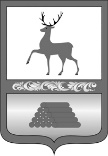 АДМИНИСТРАЦИЯ ГОРОДСКОГО ОКРУГА СЕМЕНОВСКИЙНИЖЕГОРОДСКОЙ ОБЛАСТИПОСТАНОВЛЕНИЕО внесении изменений в Положение об организации проведения мониторинга качества финансового менеджмента, осуществляемого главными распорядителями средств бюджета городского округа Семеновский Нижегородской области, утвержденное постановлением администрации городского округа Семеновский Нижегородской областиот 25.05.2021 № 1240В целях повышения эффективности бюджетных расходов и качества управления средствами бюджета городского округа главными распорядителями средств бюджета городского округа Семеновский, в рамках реализации Муниципальной программы «Управление муниципальными финансами городского округа Семеновский» на 2019-2024 годы, администрация городского округа Семеновский п о с т а н о в л я е т:1.Внести в Положение об организации проведения мониторинга качества финансового менеджмента, осуществляемого главными распорядителями средств бюджета городского округа Семеновский Нижегородской области, утвержденное постановлением администрации городского округа Семеновский Нижегородской области от 25.05.2021 № 1240, следующие изменения:1.1.В приложении 1:а) таблицу подпункта 3.2 пункта 3 изложить в следующей редакции:«   »;    б) в графе 3 подпункта 6.1 пункта 6 показатель «Р24» заменить показателем «Р23».1.2. В приложении 2:а) в показателе Р5 формулу «КПп=100*(Сп/Бр)» заменить формулой «КПп=100х(1-(Сп/Бр))»;б) показатели Р19, Р21, Р24 изложить в следующей редакции:«»;«»;«».2. Общему отделу администрации городского округа Семеновский               (Храмова И.В.) обеспечить размещение настоящего постановления на официальном сайте администрации городского округа Семеновский.3. Контроль за исполнением постановления возложить на заместителя главы администрации, начальника финансового управления Е.В.Рыбакову.Глава местного самоуправлениягородского округа Семеновский 		А.Г. Песков19.05.2022№1044Кассовое исполнение по доходам по главному администратору доходов  бюджета городского округа в отчетном году (тыс.рублей)Уточненный прогноз поступлений доходов для главного администратора доходов бюджета городского округа в отчетном году (тыс.рублей)Показатель: Отклонение доходов(Р16), %.      (100*(1-(гр.1 / гр.2 ))123Р19.Удельный вес муниципальных учреждений в которых з/пл руководителей не превышает 5 раз среднюю з/пл работников учрежденийР19=100*(КМУ/КМУЗП),гдеКМУ-общее кол-во муниципальных учреждений подведомственных ГРБС;КМУЗП-общее кол-во муниципальных учреждений подведомственных ГРБС,где з/пл руководителей не превышает 5 раз среднюю з/пл работников учрежденийР19>0Р19=0%05(пункт 4.3. приложения 1 к ПоложениюПоказатель характеризует вес муниципальных учреждений в которых з/пл руководителей не превышает 5 раз среднюю з/пл работников учрежденийР21. Динамика объема материальных запасов Р21 = 100 * (Мз1 / Мз0), гдеМз0 – стоимость материальных запасов ГРБС по состоянию на 1 января отчетного финансового года;Мз1 – стоимость материальных запасов ГРБС по состоянию на 1 января года, следующего за отчетным финансовым годом;Инф – значение инфляции в отчетном финансовом годуУровень показателя:Р21 < Инф Инф < Р23 ≤ 2 * Инф Р21 > 2 * Инф 530Баланс по форме 0503130и 0503730 (годовые) в соответствии с Приказами Минфина России от 28.12.2010 №191н и от 25.03.2011 №33н.(пункт 5.2. приложения 1 к Положению)Негативно расценивается значительный рост материальных запасов ГРБС.Целевым ориентиром для ГРБС является значение показателя, равное значению инфляции в отчетном финансовом годуР23. Качество исполнения бюджетных обязательств Р23 = 100 * (Q / Бр), гдеQ – сумма по исковым требованиям, предъявленных ГРБС;Бр – сумма бюджетных ассигнований ГРБС в отчетном финансовом году согласно росписи расходов бюджета го с учетом внесенных в нее изменений.Р23 = 0;Р23 > 0%50пункт 6.1 приложения 1 к ПоложениюХарактеризует работу ГРБС в области регулирования кредиторской задолженности.Негативным считается высокий уровень исковых требований.